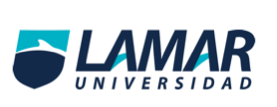 Universidad Guadalajara LamarMEDICINA BASADA EN EVIDENCIAHistoria de la medicina basada en evidenciaMartin Gonzalez RomeroLME3870Hospital Civil Juan I. Menchaca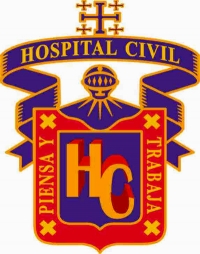 	HISTORIA DE LA MEDICINA BASADA EN EVIDENCIA	En los 1950’s y ‘60s, uno de los esfuerzos más importantes para la utilización apropiada de la evidencia científica en medicina nació por el entusiasmo y trabajo de Archibald Cochrane, un epidemiólogo inglés que trabajaba para el Servicio Nacional de Salud británico. Archie Cochrane fue uno de los luchadores iniciales a favor del estudio clínico con asignación al azar, reconoció el poder del ensayo clínico como un potente método de obtener información no sesgada sobre la eficacia de intervenciones terapéuticas, y también las limitaciones de un solo estudio clínico como una muestra limitada de una realidad mucho más amplia y compleja. Él dijo en 1979 “...es ciertamente una gran crítica a nuestra profesión el que no hayamos organizado un resumen crítico, por especialidad o subespecialidad, adaptado periódicamente, de todos los ensayos controlados aleatorios relevantes...”. Su libro “Effectiveness and efficiency: random reflections on health services”, ha influenciado las políticas y decisiones sobre los servicios de salud en muchas partes del mundo, y sirvió como impulso para la creación de la Colaboración Cochrane, que actualmente constituye uno de los trabajos más importantes y productivos de la MBE en el mundo.Tipos de estudios que se involucranPRIMARIOSObservacionalesSerie de casosCasos y controlesCohorteExperimentalesensayos clínicos aleatorizadosEnsayos controladosSECUNDARIOS (revisiones de estudios primarios)Meta análisisRevisiones sistemáticasGuías de practica clínicaSESGOSBIBLIOGRAFIAIntroducción a la medicina basada en la evidencia, V. Ibáñez pradas, V Modesto alapont. 2005  (http://www.secipe.org/coldata/upload/revista/CirPed18.55-60.pdf)LETELIER S, Luz María  y  MOORE, Philippa. La medicina basada en evidencia: Visión después de una década. Rev. méd. Chile [online]. 2003, vol.131, n.8, pp. 939-946. ISSN 0034-9887Medicina basada en la evidencia Int4encion clínica: Pronostico, Diana pimente, Francisco Morales. 2010, Perinatol Reprod Hum. 202-206SESGO DE SELECCIÓNSelección no aleatoria para inclusión/ tratamiento.Pacientes no tiene las mismas posibilidades de ser incluidos.SESGO DE MEDICIONLa calidad de la medición varia en forma no aleatoria.Pacientes con nuevos tratamientos se controlan mas de cerca.Se sobrestiman beneficios y se subestiman efectos adversosCONFUNDENTESAsociación entre 2 factores causado por un 3er factorNo hay asociación al resultadoCAUSALIDAD INVERSAVariable de interés causa o desenmascara la enfermedadResultado - exposiciónEVIDENCIA INDIRECTAPacientes distintosIntervención distintaComparaciones indirectasSESGO DE PUBLICACIONMenor posibilidad de publicación:Estudios negativosEstudios financiados son publicados si favorecen al sponsorEstudios observacionalesEstudios pequeños